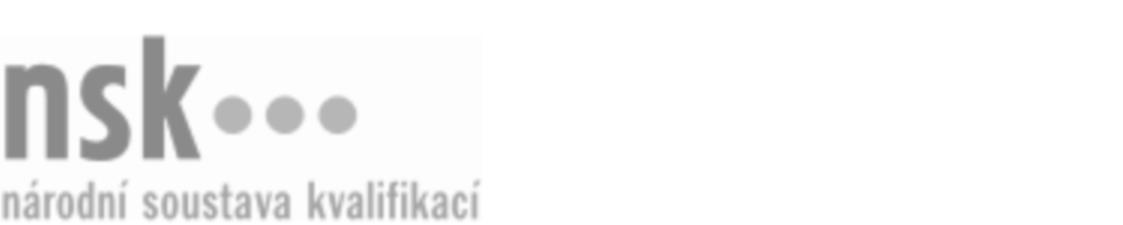 Kvalifikační standardKvalifikační standardKvalifikační standardKvalifikační standardKvalifikační standardKvalifikační standardKvalifikační standardKvalifikační standardInstruktor lešenářské techniky (kód: 36-083-M) Instruktor lešenářské techniky (kód: 36-083-M) Instruktor lešenářské techniky (kód: 36-083-M) Instruktor lešenářské techniky (kód: 36-083-M) Instruktor lešenářské techniky (kód: 36-083-M) Instruktor lešenářské techniky (kód: 36-083-M) Instruktor lešenářské techniky (kód: 36-083-M) Autorizující orgán:Ministerstvo práce a sociálních věcíMinisterstvo práce a sociálních věcíMinisterstvo práce a sociálních věcíMinisterstvo práce a sociálních věcíMinisterstvo práce a sociálních věcíMinisterstvo práce a sociálních věcíMinisterstvo práce a sociálních věcíMinisterstvo práce a sociálních věcíMinisterstvo práce a sociálních věcíMinisterstvo práce a sociálních věcíMinisterstvo práce a sociálních věcíMinisterstvo práce a sociálních věcíSkupina oborů:Stavebnictví, geodézie a kartografie (kód: 36)Stavebnictví, geodézie a kartografie (kód: 36)Stavebnictví, geodézie a kartografie (kód: 36)Stavebnictví, geodézie a kartografie (kód: 36)Stavebnictví, geodézie a kartografie (kód: 36)Stavebnictví, geodézie a kartografie (kód: 36)Týká se povolání:Instruktor lešenářské technikyInstruktor lešenářské technikyInstruktor lešenářské technikyInstruktor lešenářské technikyInstruktor lešenářské technikyInstruktor lešenářské technikyInstruktor lešenářské technikyInstruktor lešenářské technikyInstruktor lešenářské technikyInstruktor lešenářské technikyInstruktor lešenářské technikyInstruktor lešenářské technikyKvalifikační úroveň NSK - EQF:444444Odborná způsobilostOdborná způsobilostOdborná způsobilostOdborná způsobilostOdborná způsobilostOdborná způsobilostOdborná způsobilostNázevNázevNázevNázevNázevÚroveňÚroveňZpracovávání základní dokumentace pro lešeníZpracovávání základní dokumentace pro lešeníZpracovávání základní dokumentace pro lešeníZpracovávání základní dokumentace pro lešeníZpracovávání základní dokumentace pro lešení44Orientace v normách, v technických podkladech a projektech pro montáž a demontáž dočasných stavebních konstrukcíOrientace v normách, v technických podkladech a projektech pro montáž a demontáž dočasných stavebních konstrukcíOrientace v normách, v technických podkladech a projektech pro montáž a demontáž dočasných stavebních konstrukcíOrientace v normách, v technických podkladech a projektech pro montáž a demontáž dočasných stavebních konstrukcíOrientace v normách, v technických podkladech a projektech pro montáž a demontáž dočasných stavebních konstrukcí44Orientace ve stavebních výkresech a dokumentaciOrientace ve stavebních výkresech a dokumentaciOrientace ve stavebních výkresech a dokumentaciOrientace ve stavebních výkresech a dokumentaciOrientace ve stavebních výkresech a dokumentaci44Stanovení postupu práce pro montáž a demontáž různých druhů lešení a pravidel pro jejich užíváníStanovení postupu práce pro montáž a demontáž různých druhů lešení a pravidel pro jejich užíváníStanovení postupu práce pro montáž a demontáž různých druhů lešení a pravidel pro jejich užíváníStanovení postupu práce pro montáž a demontáž různých druhů lešení a pravidel pro jejich užíváníStanovení postupu práce pro montáž a demontáž různých druhů lešení a pravidel pro jejich užívání44Provádění jednoduchých výpočtů souvisejících se zpracováním projektové dokumentaceProvádění jednoduchých výpočtů souvisejících se zpracováním projektové dokumentaceProvádění jednoduchých výpočtů souvisejících se zpracováním projektové dokumentaceProvádění jednoduchých výpočtů souvisejících se zpracováním projektové dokumentaceProvádění jednoduchých výpočtů souvisejících se zpracováním projektové dokumentace44Příprava a výběr potřebného množství lešenářských prvků pro stavbu lešeníPříprava a výběr potřebného množství lešenářských prvků pro stavbu lešeníPříprava a výběr potřebného množství lešenářských prvků pro stavbu lešeníPříprava a výběr potřebného množství lešenářských prvků pro stavbu lešeníPříprava a výběr potřebného množství lešenářských prvků pro stavbu lešení44Orientace v bezpečnosti práce ve stavebnictvíOrientace v bezpečnosti práce ve stavebnictvíOrientace v bezpečnosti práce ve stavebnictvíOrientace v bezpečnosti práce ve stavebnictvíOrientace v bezpečnosti práce ve stavebnictví44Prokazování znalostí BOZ při práci ve výškáchProkazování znalostí BOZ při práci ve výškáchProkazování znalostí BOZ při práci ve výškáchProkazování znalostí BOZ při práci ve výškáchProkazování znalostí BOZ při práci ve výškách44Orientace v technických parametrech lešeníOrientace v technických parametrech lešeníOrientace v technických parametrech lešeníOrientace v technických parametrech lešeníOrientace v technických parametrech lešení44Zajišťování vzdělávání lešenářůZajišťování vzdělávání lešenářůZajišťování vzdělávání lešenářůZajišťování vzdělávání lešenářůZajišťování vzdělávání lešenářů44Instruktor lešenářské techniky,  28.03.2024 16:06:48Instruktor lešenářské techniky,  28.03.2024 16:06:48Instruktor lešenářské techniky,  28.03.2024 16:06:48Instruktor lešenářské techniky,  28.03.2024 16:06:48Strana 1 z 2Strana 1 z 2Kvalifikační standardKvalifikační standardKvalifikační standardKvalifikační standardKvalifikační standardKvalifikační standardKvalifikační standardKvalifikační standardPlatnost standarduPlatnost standarduPlatnost standarduPlatnost standarduPlatnost standarduPlatnost standarduPlatnost standarduStandard je platný od: 14.10.2015Standard je platný od: 14.10.2015Standard je platný od: 14.10.2015Standard je platný od: 14.10.2015Standard je platný od: 14.10.2015Standard je platný od: 14.10.2015Standard je platný od: 14.10.2015Instruktor lešenářské techniky,  28.03.2024 16:06:48Instruktor lešenářské techniky,  28.03.2024 16:06:48Instruktor lešenářské techniky,  28.03.2024 16:06:48Instruktor lešenářské techniky,  28.03.2024 16:06:48Strana 2 z 2Strana 2 z 2